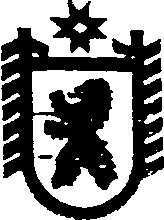 Республика КарелияАДМИНИСТРАЦИЯ СЕГЕЖСКОГО МУНИЦИПАЛЬНОГО РАЙОНАПОСТАНОВЛЕНИЕот  02  октября  2017  года  №  703 СегежаОб утверждении условий приватизации муниципального имуществаВ соответствии с Программой приватизации муниципального имущества муниципального образования «Сегежский муниципальный район» на 2017 год, утвержденной решением Совета Сегежского муниципального района от 31 января                  2017 г. № 318, пунктом 25 статьи 15 Федерального закона от 6 октября 2003 г.               № 131-ФЗ «Об общих принципах организации местного самоуправления в Российской Федерации», федеральными законами от 21 декабря 2001 г. № 178-ФЗ «О приватизации государственного и муниципального имущества», от 27 июля 2007 г. № 209-ФЗ                  «О развитии малого и среднего предпринимательства в Российской Федерации», от                 22 июля 2008 г. № 159-ФЗ «Об особенностях отчуждения недвижимого имущества, находящегося в государственной собственности субъектов Российской Федерации или муниципальной собственности и арендуемого субъектами малого и среднего предпринимательства, и о внесении изменений в отдельные законодательные акты Российской Федерации», законом Республики Карелия от 19 декабря 2008 г.                      № 1250-ЗРК «Об установлении срока рассрочки оплаты приобретаемого субъектами малого и среднего предпринимательства недвижимого имущества, находящегося в собственности Республики Карелия или муниципальной собственности такого имущества при реализации преимущественного права на приобретение арендуемого имущества», статьей 61 Устава муниципального образования «Сегежский муниципальный район», Положением о порядке и условиях приватизации муниципального имущества муниципального образования «Сегежский муниципальный район», утвержденным решением Совета Сегежского муниципального района от                    29 декабря 2016 г. № 315, отчетом № ОН-17144/6 об определении рыночной стоимости объекта недвижимости – Помещение, назначение: нежилое, общая площадь 35,6 кв.м, этаж 1, адрес объекта: Республика Карелия, Сегежский район, г. Сегежа, ул. Ленина,               д. 17 пом. 15 (17,18), составленным индивидуальным предпринимателем                    Вольхиным А.В., администрация Сегежского муниципального района                                   п о с т а н о в л я е т:Утвердить условия приватизации муниципального имущества: помещение, назначение: нежилое, общая площадь 35,6 кв.м, этаж 1, адрес объекта: Республика Карелия, Сегежский район, г. Сегежа, ул. Ленина, д. 17. пом. 15 (17,18) (далее – имущество): цена продажи имущества – 412 609,13 (четыреста двенадцать тысяч шестьсот девять рублей) 13 копеек без учета НДС; обременение: договор на сдачу в аренду имущества от 20 августа 2007 г. № 1919,  заключенный с индивидуальным предпринимателем Клевиной Галиной Петровной (далее – ИП Клевина Г.П.) на неопределенный срок;  преимущественное право на приобретение имущества имеет                             ИП Клевина Г.П. (основной государственный регистрационный номер записи о государственной регистрации индивидуального предпринимателя 305100601400021);срок рассрочки оплаты имущества пять лет с момента государственной регистрации перехода права собственности по договору купли-продажи имущества.Комитету по управлению муниципальным имуществом и земельными ресурсами администрации Сегежского муниципального района (Гашкова А.А.):в срок до 10 октября 2017 г. разместить настоящее постановление в информационно-телекоммуникационной сети «Интернет» на официальном сайте администрации Сегежского муниципального района http://home.onego.ru/~segadmin;в течение десяти дней с даты принятия настоящего постановления направить ИП Клевиной Г.П. копию настоящего постановления, предложение о заключении договора и проект договора купли-продажи арендуемого ею имущества, а также при наличии задолженности по арендной плате за имущество, неустойкам (штрафам, пеням) требование о погашении такой задолженности с указанием ее размера;после перехода права собственности на имущество внести соответствующие изменения в реестр муниципального имущества муниципального образования «Сегежский муниципальный район».Контроль за настоящим постановлением возложить на председателя комитета по управлению муниципальным имуществом и земельными ресурсами администрации А.А.Гашкову.              Глава администрации Сегежского муниципального района                                                           Ю.В. ШульговичРазослать: в дело, КУМИиЗР -2, ФУ, ИП Клевиной Г.П.  